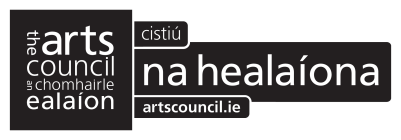 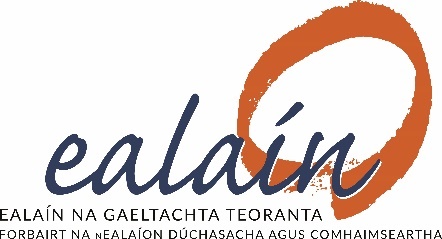 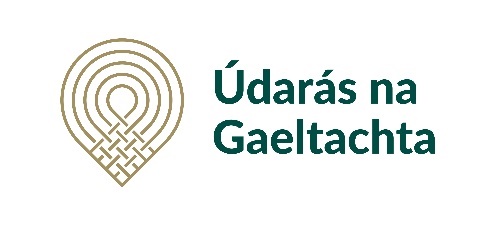 Scéim na bhFéilte Ealaíona sa Ghaeltacht 2021
Spriocdháta: Dé Luain 8 Márta 2021 
Tá Scéim na bhFéilte Ealaíona sa Ghaeltacht oscailte do ghrúpaí sna ceantair Ghaeltachta le deis a thabhairt dóibh forbairt a dhéanamh ar fhéilte ealaíona Gaeltachta nó eilimintí d’fhéilte ealaíona Gaeltachta atá á reáchtáil agus á gcur i bhfeidhm trí mheán na Gaeilge. CisteTá uasmhéid tacaíochta €15,000 ar fáil. Caithfear aon mhaoiniú a cheadófar a éileamh taobh istigh de thréimhse 18 mí, mura n-éileofar an maoiniú taobh istigh den tréimhse seo, cuirfear ar ceal é.  Critéir le haghaidh maoiniú Beidh na nithe seo a leanas curtha san áireamh agus an t-iarratas a mheas: Cur chuige soiléir ealaíona ina mbeifear ag súil le próiseas cruthaitheach samhlaíoch, nuálach d’ard-chaighdeánPáirtíocht ag ealaíontóirí gairmiúla sa bhFéile nó iad siúd a bhfuil taithí acu ag obair le grúpaí trí mheán na n-ealaíonPlean oibre a leagann amach aidhm, cuspóir, straitéis, plean forbartha lucht féachana & rannpháirtíochta, plean margaíochta & r.l na féile Eolas maidir le foinsí maoinithe nó tacaíochta
Is féidir maoiniú, urraíocht, úsáid ionaid, am deonach, maoiniú chomhchineáil a chur san áireamh anseo Cumas bainistíochta agus riaracháin ina gcuirfear taithí an duine /an ghrúpa, struchtúr, réimse saineolas agus speisialtóra san aireamh Plean i dtaca le meastóireacht agus tuairisciú a dhéanamh ar an bhféile nuair a bhíonn sí críochnaithe Úsáid na Gaeilge i cur chuige agus cur i láthair na féileCOVID-19Agus d’iarratas á ullmhú agat, ba cheart duit é a bhunú ar an gcomhairle agus treoir sláinte poiblí is fearr atá ar fáil ag an am a bhfuil d’iarratas á dhéanamh agat. Mar gheall air sin, ba cheart duit a chinntiú go bhfuil an méid atá á mholadh agat indéanta nó inoiriúnaithe má bhíonn tionchar ag scaradh sóisialta agus/nó bearta sláinte poiblí eile ar do thréimhse maoinithe ar fad nó ar chuid den tréimhse sin. Má éiríonn le d’iarratas agus gur gá duit cuid den gclár nó é ar fad a athrú, a chur ar ath-ló nó ar ceal  de bharr athrú sa chomhairle sláinte poiblí,  ba cheart duit dul i dteagmháil leis an Áisitheoir Ealaíon roimh ré chun é sin a phlé. Próiseas Iarratais Moltar  dul i dteagmháil le d’Áisitheoir Ealaíona sula ndéantar an iarratais seo a sheoladh  isteach. Tá sé riachtanach go mbeadh an fhoirm sínithe ag Cathaoirleach an Choiste agus curtha chugainn ar ríomhphost.. Tá sé riachtanach na doiciméid tacaíochta ábhartha bheith iniata leis an fhoirm.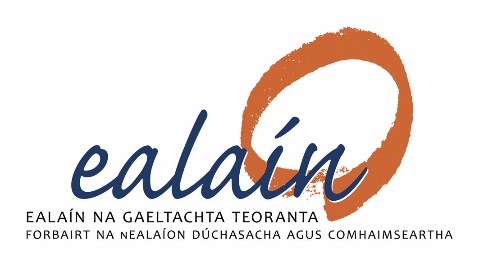 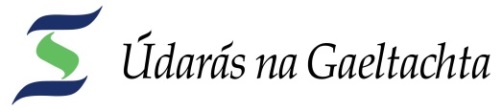 Foirm IarrataisScéim na bhFéilte Ealaíona sa Ghaeltacht 2021
Spriocdháta: Dé Luain 8 Márta 2021(le líonadh de réir Critéir na Scéime)Tá Scéim na bhFéilte Ealaíona sa Ghaeltacht oscailte do ghrúpaí sna ceantair Ghaeltachta le deis a thabhairt dóibh forbairt a dhéanamh ar fhéilte ealaíon Gaeltachta nó eilimintí d’fhéilte Gaeltachta atá á reáchtáil agus á gcur i bhfeidhm trí mheán na Gaeilge. *Ní ghlacfar le hiarratais don scéim seo ó eagrais atá ag fáil maoiniú tríd an Scéim Cothú.*SONRAÍ Ainm an Fhéile: Ainm an Iarrthóra/Coiste: (teideal dlíthiúil/cláraithe - ba chóir go mbeadh ainm an iarrthóra mar a gcéanna leis an ainm atá cláraithe do chúrsaí cánach, ar an cuntas bainc agus ar an Bhunreacht) Suíomh Idirlín:Seoladh:  Teagmhálaí:    Uimhir Ghutháin: 		Ríomhphost:Struchtúr (m.s. grúpa deonach, coiste nó eile):Ainmneacha/Stiúrthóirí (Príomh Bhaill an ghrúpa):TABHAIR SONRAÍ FAOIN FHÉILE ATÁ BEARTAITHE:3. PRÍOMHAIDHM NA FÉILE AGUS CÚLRA (dáta bunaithe, taithí, imeachtaí go dáta srl.):4. ACMHAINNÍ: cur síos ar na acmhainní atá ag an iarrthóra/grúpa/coiste chun dul i mbun na féile (m.sh, acmhainní daonna, ionaid/láthair, oibrí deonacha, maoiniú ó fhoinsí eile srl)5. TUAIRISC: (Má tá an t-eolas thíos curtha i bhfoirm tuairisce agaibh go Ealaín na Gaeltachta cheana, is féidir an tuairisc sin a chur leis an t-iarratas seo in áit an ceist seo a fhreagairt) Cur síos ar an fhéile is deireanaí a reáchtáladh:6. BUISÉAD (n.b. caithfear an leathanach seo a chomhlíonadh, agus is féidir eolas breise a chur ar fáil ar leathanach eile más maith leat)Caiteachas / Costais								€7. Dean cur síos ar na hiarrachtaí atá déanta go dtí seo nó atá á ndéanamh le theacht ar fhoinsí airgid/ nó tacaíocht eile & toradh na n-iarrachtaí sin:8. Cad iad na buntáistí a fheiceann tú a thugann an fhéile seo do fhorbairt na n-ealaíon sa cheantar:Gearrthéarmach:Fadtéarmach:9. Déan cur síos ar an tionchar atá ag an Fhéile seo ar chúrsaí eacnamaíochta sa cheantar:Gearrthéarmach:Fadtéarmach:10. Mínigh conas atá sé i gceist agaibh an Ghaeilge á úsáid agus á cur chun cinn mar chuid den chlár:11.   An bhfuil aon tacaíocht eile á fháil ag an iarrthóir ó hÚdarás na Gaeltachta nó ón Chomhairle Ealaíon don togra seo? (sonraigh led’ thoil) 12. Aon eolas breise a bheadh ábhartha i dtaobh na féile: Doiciméid Tacaíochta-Iniata (cuir tic sa bhosca)Sula ndéanfar measúnú ar aon iarratas, tá sé riachtanach an t-eolas seo a leanas a chur leis an t-iarratas:Cuir tic sa bhosca más maith leat bheith ar liosta teagmhála Ealaín na Gaeltachta chun sonraí faoi dheiseanna agus imeachtaí ealaíona a fháil. Is féidir iarraidh orainn do shonraí a bhaint ón liosta am ar bith.    Síniú an Chathaoirligh: 							Dáta: 			Nóta:Moltar a ghabháil i dteagmháil le d’Áisitheoir Ealaíona sula ndéantar an iarratais seo a chur isteach. Tá sé inmholta go mbeadh an fhoirm seo clóite ach go mbeadh sé sínithe ag Cathaoirleach an Choiste agus curtha chugainn ar ríomhphost/sa phost. Tá sé riachtanach na doiciméid tacaíochta ábhartha bheith iniata leis an fhoirm.Áisitheoirí EalaíonaAinm Ról ( m.sh Cathaoirleach)Ainm na Féile:Dátaí na Féile:Láthair na Féile:Líon na n-ealaíontóirí (ag fáil táille) a bheidh páirteach san fhéile:  Líon na n-ealaíontóirí (obair dheonach) a bheidh páirteach sa bhféile:Pobail ar a bhfuil an Fhéile dírithe:  Sprioc mhéid an Lucht Féachana/Éisteachta:Cur síos ar céard atá beartaithe d’Fhéile na bliana seo (m.sh. clár, spriocanna ealaíne, naisc leis an phobal srl). Is féidir breis eolais a sheoladh ar aghaidh ar leathanach breise):Cur síos ar céard atá beartaithe d’Fhéile na bliana seo (m.sh. clár, spriocanna ealaíne, naisc leis an phobal srl). Is féidir breis eolais a sheoladh ar aghaidh ar leathanach breise):Dátaí na Féile:Láthair na Féile:Líon na n-ealaíontóirí (ag fáil táille) a bhí páirteach san fhéile:  Líon na n-ealaíontóirí (obair dheonach) a bhí páirteach sa bhféile:Pobail ar a raibh an Fhéile dírithe:Líon an Lucht Féachana/Éisteachta:Tabhair breis eolais thíos (mar shampla - clár, buaicphointí ealaíne, lucht féachana/éisteachta a raibh sé dírithe air, páirtíocht an phobail, cúrsaí airgeadais):Costais léiriúcháin (ábhar ina measc, tabhair sonraí, le do thoil):Táillí Ealaíontóirí (tabhair sonraí, le do thoil):Táillí eile/Tuarastal (tabhair sonraí, le do thoil):Costais Teicniúla/Craoltóireachta (tabhair sonraí, le do thoil):Costais Phoiblíochta/Mhargaíochta (tabhair sonraí, le do thoil):Costas Cuntasaíochta (Costas Teastas Iniúchóra san áireamh): Taisteal & Cothú (tabhair sonraí, le do thoil):Costas oifige/riaracháin m. sh. gutháin, idirlín srl. (tabhair sonraí, le do thoil):Eile (tabhair sonraí, le do thoil):Iomlán caiteachaisFoinsí IoncamTeacht isteach measta na himeachta (m.sh. díolacháin ticéad, coimisiún ar shaothar ealaíne - tabhair sonraí, le do thoil):Deontais ó eagrais eile (tabhair sonraí, le do thoil):Ar feitheamhDeontais ó eagrais eile (tabhair sonraí, le do thoil):DeimhnitheUrraíocht/ Tacaíochta eile (tabhair sonraí, le do thoil):Eile (tabhair sonraí, le do thoil):Iomlán ioncamSuim atá á lorg ó hEalaín na Gaeltachta Teo. Tá Níl Suíomh Gréasáin DátheangachGaeilge a úsáid ar na meáin shóisialta go rialtaImeachtaí curtha ar fáil in nGaeilgeFógraí/Poiblíocht dátheangachEile – Tabhair Sonraí Bunreacht an chomhlacht/an choiste/an eagras (riachtanach mura bhfuil sé againn cheana féin)Eolas faoina healaíontóirí a bheas páirteach & samplaí dá gcuid oibre nó nasc chuig suíomh gréasáin  Fianaise maidir le foinsí eile airgid nó tacaíocht chomhchineáil Clár an fhéile deireanach (más ann do) Eolas ábhartha ar bith eile a léiríonn caighdeán ealaíonana féile: (Rannpháirtíocht & líon an lucht féachana, Ábhar bolscaireachta srl) Sonraigh le do thoil:Tír Chonaill:Connacht & Co na Mí:Cúige Mumhan:Danielle Nic Pháidín, Áisitheoir Ealaíon,f/ch Údarás na Gaeltachta, Páirc Ghnó Ghaoth Dobhair, Doirí Beaga, Co Dhún na nGall, 074 9560100 d.nicphaidin@udaras.ieMuireann Ní DhroighneáinÁisitheoir Ealaíon, f/ch Údarás na Gaeltachta, Na Forbacha, Co. na Gaillimhe 091 503100 m.nidhroighneain@udaras.ieRachel Holstead, Áisitheoir Ealaíon, f/ch Údarás Na Gaeltachta, Páirc Ghnó an Daingin, An Daingean, Co. Chiarraí 066 915100/ 026 45366 r.holstead@udaras.ie